BUMP, BABY AND YOU INFANT FEEDING RESOURCESEnglish Language Videos - Global Health Media ProjectBREASTFEEDING AND HAND EXPRESSING VIDEOSCOLOSTRUM HARVESTING LEAFLET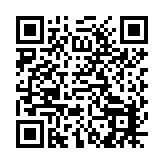 64d3405786e503.08128184.pdf (wwl.nhs.uk) UNICEF BABY FRIENDLY INITIATIVE INFANT FEEDING AND RELATIONSHIP BUILDING INFORMATION LEAFLETS AND VIDEOSBaby Friendly Resources - Baby Friendly Initiative (unicef.org.uk)SAFE SLEEPThe Lullaby Trust - Safer sleep for babies, Support for familiesVITAMIN D RECCOMENDATIONS AND HEALTHY START VOUCHERSGetting vitamins – Get help to buy food and milk (Healthy Start)